                                                           Приложение №2                                                                                                                                              к рабочей программе по математике для 1-4 классовСогласованоЗаместитель директора по УВР _____(О. Н. Макарчук)____________ 20____ года                                                 Утверждаю                                                Директор_____ ( Зуйкина И.С.)                                                Приказ №____от   ___20___  годаФонд оценочных материалов по по математике                                      Учитель : Шевченко О.Н.2020 г.Проверочная  работа по теме «Табличное умножение и деление».В-1Вычисли в столбик15+19     38-21     67-18   54-37 Реши уравнения В+27=68        8:d=2Реши задачуЗа всю покупку девочка заплатила 66 руб. Сколько стоит альбом, если тетрадь стоит 8 руб, кисточка 22 руб.Вычисли 10:5	27:33*7	2*83*5	3*6Начерти квадрат со сторонами 3см. Найди  его периметр.В-2Вычисли в столбик17+45    60-15   59-14   85-26Реши уравненияа+33=54     10:в= 5На трех полках стояло 65 пакетов чая. Сколько чая было на нижней полке, если на верхней было 10 пакетов, а на средней 25 пакетов чая.Вычисли16:4     27:96*2      5*48*3      9*3Начерти прямоугольник со сторонами 5см и 2 см. Найди его периметрИтоговая контрольная работаВ-1Реши задачуСергей купил 20 тетрадей, а Лариса на 8 тетрадей меньше, чем Сергей, Иван на 6 тетрадей больше, чем Лариса. Сколько тетрадей купил Иван.Начерти прямоугольник со сторонами 6см и 4 см. Найди его периметр.Найди значение выражений9*(32-30)     22+5*69*3-28:7      28+45:56*5-40:8      15+(49*1)Реши уравнения3*х=27       х:2=8В-2Реши задачуХозяйка собрала с грядки 6кг картофеля, а капусты на 18 кг больше, моркови на 9 кг меньше, чем капусты. Сколько капусты собрала хозяйка? Начерти прямоугольник со сторонами 7 см и 2 см. Найди его периметр.Найди значение выражений 18:9*3           42+30:54*9-40:5        8*8-32:427(20-11)       32+(1*57)Реши уравнениях*4=36     10:х=2Проверочная  работа.В-1Реши задачуПовару для приготовления блюда понадобилось 24 кг картошки, а свеклы в 3 раза больше, лука в 2 раза меньше, чем свеклы. Сколько кг лука использовал повар?Найди значение выражений4*6      48:68*4      9*35*7      21:716:8     36:6Сравни 4см 2мм       42 мм6дм               7 см2м 3дм        5дм6см 6мм       6дм 6смНачерти прямоугольник со сторонами 5см и 3 см. Найди его периметр и площадь.В-2Реши задачуВ школьном саду росло 15 груш, слив в 5 раз меньше, а яблонь в 2 раза больше, чем слив. Сколько яблонь росло в школьном саду?Найди значение выражений4*6    32:48*4    48:65*7    9*316:8   21:7Сравни6дм            7см3дм 1см     31 см43см         5см 3 мм1м 3 дм     13смНачерти прямоугольник со сторонами 4см и 2 см. Найди его периметр и площадьПроверочная  работа.В-1Вычисли5*7           9*(64:8)36:6           21:127:3           0:16*(9:3)       18:1856:7*8Начерти квадрат со сторонами 6 см. Найди его четвертую часть. Найди площадь и периметрРеши задачуНаташа купила 4 карточки с животными по 6 руб каждая и 3 карточки с куклами по 7 руб. Сколько стоит вся покупка Наташи?Сравни1м                 10 дм35мм            3см 5 мм 8дм 2 см       82 см5 см                50 ммВ-2Вычисли0*4                8*(48:8)21:3              10: 156:7               0*53*(14:2)         0:2042:6*5Начерти прямоугольник со сторонами 3см и 6 см. Найди его четвертую часть. Найди площадь и периметр.Реши задачуМама купила 5 пакетов сахара по 2 кг в каждом и 6 пакетов по 3кг. Сколько всего кг сахару купила мама?Сравни1дм              1см 43дм            4м 3дм5см 7мм       57мм 20мм 2 см    2см  Итоговая контрольная работаВ-1Вычисли 30*2        2*1460:3         22*480:40       31*2Найди значение выражений30*3-25         1*4*2068-40:2          50:5*03*30-4*20Реши уравнениях*6=60        80:х=4      х:20=4Составь выражение и реши задачуНа 10 костюмов идет 40 м ткани . Сколько метров ткани нужно, чтобы сшить 8 таких костюмов?В-2Вычисли10*4     70:108*12     25:390:30    6*11Найди значение выражений20*2-32       40:2*054-60:3        5*20*17*10-40:2Реши уравнениях :9=10    60: х=20    х *3=60Составь выражение и реши задачуЗа 10 булочек заплатили 80 рублей. Сколько стоят 6 таких булочек?Проверочная работаВ-1Выполни рисунок и найди частное и остаток10:3             8:5             6:4Выполни деление в столбик по образцу23:4      42:5      17:6        65:8 Сравни 6м 8 дм      68 дм91см           9дм 8 см45мм           4см 5мм5дм 4см       8 дмРеши задачуНа одно платье идет 3м ткани. Сколько платьев  можно сшить из 17 м ткани? Сколько ткани останется?В-2Выполни рисунок и найди частное и остаток         9:4                 7:2              8:3Выполни деление в столбик по образцу43:8     19:6    54:7    82:9Сравни38дм      3м 8 дм 68 см     8дм 6 см37мм     4см 5м         48дмРеши задачуУ Оли 15 руб. Сколько булочек по 4 руб она сможет купить? Сколько денег у нее останется?Итоговая контрольная работа  раздел «Нумерация»I вариант1. а) Вставьте в «окошки» пропущенные числа.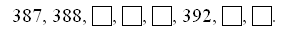 б) Запишите цифрами:9 сот. 2 дес.				8 сот.4 сот. 3 ед.				5 сот. 1 дес. 7 ед.в) Представьте числа в виде суммы разрядных слагаемых.510, 742.2. Решите задачу.3 набора красок стоят 72 рубля. Сколько стоят 4 таких набора красок?3. Решите примеры.549 + 1			702 – 700		60 : (26 + 4) · 2800 – 1			930 – 600		42 + 54 : 3 · 2600 + 50			320 + 70		71 – (28 – 17) · 64. Заполните пропуски нужными числами.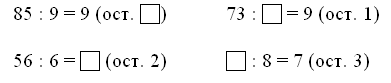 5. Начертите отрезок АВ = , а отрезок ВС в 2 раза длиннее. На сколько см длина отрезка ВС больше длины отрезка АВ?II вариант1. а) Вставьте в «окошки» пропущенные числа.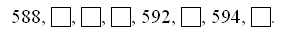 б) Запишите цифрами:7 сот.				5 сот 7 дес.4 сот. 2 дес. 3 ед.		6 сот. 9 ед.в) Представьте числа в виде суммы разрядных слагаемых.490, 351.2. Решите задачу.72 стула расставили в 6 рядов, поровну в каждый ряд. Сколько стульев в 4 таких рядах?3. Решите примеры.659 + 1			805 – 800		96 : (41 – 9) · 3900 – 1			760 – 500		36 + 60 : 4 · 2400 + 80			980 – 30		72 – (44 + 16) : 44. Заполните пропуски нужными числами.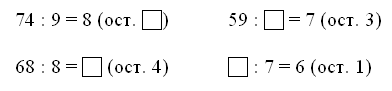 5. Начертите отрезок СД = , а отрезок АК в 3 раза короче. На сколько см длина отрезка СД больше длины отрезка АК?Проверочная работа: «Приёмы письменного сложения и вычитания трёхзначных чисел».Вариант 1.Решите задачу.Рабочий в первый день изготовил 64 детали. Во второй день в 2раза меньше, а в третий на 10 деталей больше, чем во второй. Сколько деталей изготовил рабочий в третий день?Вычислите в столбик.546+353=            548-435= 644-336=            543-177=432+468=           654+166= Запиши выражения и найди их значения.а) Из разности чисел 436 и 267 вычесть частное чисел 99 и 3.б) К сумме чисел 256 и 489 прибавить произведение чисел 23 и 5.4. Решите уравнения.Х – 320 = 480         260 + Х = 480          450 : Х = 10Вариант 2.Решите задачу.На ферме было 26 коров,  баранов в 2 раза меньше, а курей на 15 больше, чем баранов. Сколько всего животных было на ферме  ?Вычислите в столбик.345+453=          543+168=  651+149=         456-134= 405-145=           452-174=Запиши выражения и найди их значения.а) Из суммы чисел 234 и 547 вычесть произведение чисел 23 и 4.б) К разности чисел 345 и 188 прибавить частное чисел 75 и 25.4. Решите уравнения.Х + 140 = 320     Х -440 = 370      10 * Х = 750Математический диктант По разделу: « Умножение и деление»Какое число увеличили в 7 раз и получили 63?Найдите произведение чисел 6 и 9.Во сколько раз 12 больше 3?Сколько раз 5 повторится в 40?Делимое 12, частное 2. Найдите делитель.Какое число надо увеличить в 9 раз, чтобы получить 9?Один из множителей  4, произведение 32. Найдите неизвестный множитель.Частное 30, делимое 90. Найдите делитель.Я задумала число, уменьшила его в 9 раз и получила 9. Какое число я задумала7Я задумала число, увеличила его в 7 раз. К полученному числу прибавила 8 и получила 50. Какое число я задумала?      (9, 54, 4, 8, 6, 1, 8, 3, 81, 6) Итоговая контрольная работа 1 вариант.1.Юра задумал число. Если его разделить на 4, а потом от частного отнять 2, то получится7. Какое число задумал Юра?2.Реши и запиши ответ.Для приготовления каши бабушка из килограммового пакета трижды брала по 320граммов крупы. Сколько граммов крупы осталось в пакете?3.Решить задачу.В трёх санаториях отдыхают 850 человек. В первом санатории отдыхает 260 человек, во втором – 340. Сколько человек отдыхает в третьем санатории?4.Сравнить выражения, поставить знаки ,7 х 8 … 6 х 9     4 х 6 …9 х 336 : 9 … 42 : 7   27 : 3 … 56 : 85.Выполнить вычисления.231 + 457   865 – 243     439 х 2     536 : 4562 + 376   918 – 357    265 х 3     738 : 36.В аквариум налили 25литров воды, заполнив 1/4 его объёма. Сколько литров воды вмещает аквариум?7.Кролик весит 3кг, а 24 кролика весят столько, сколько весит две овцы. Сколько весит одна овца?Контрольная работа 2 вариант.1.Неизвестное число уменьшили в 20 раз. Когда к частному прибавили 80, получили 100. Чему равно неизвестное число?2.Реши и запиши ответ.Для приготовления салата повар берёт 150 граммов зелёного лука и 30 граммов сметаны. Сколько граммов сметаны потребуется для приготовления салата из 450 граммов лука?3.Решить задачу.В библиотеку привезли 340 книг. Из них 80 книг поставили на верхнюю полку, 100 книг - на среднюю, а остальные – на нижнюю полку. Сколько книг поставили на нижнюю полку?4.Сравнить выражения, поставить знаки ,6 х 7 … 9 х 4      3 х 8 … 2 х 948 : 6 … 54 : 9   24 : 3 … 36 : 65.Выполнить вычисления.143 + 524    687 – 342     267 х 3     744 : 4442 + 287    528 – 263     193 х 4     714 : 36.Туристы шли лесом 24км. Это составило 1/4 длины их маршрута. Какова длина маршрута?7.Общая тетрадь стоит 18 рублей, а пять таких тетрадей стоят столько, сколько два альбома. Сколько стоит один альбом?№ п/п№ п/пТема контрольной работыТема контрольной работыДата проведения контроляДата проведения контроляДата проведения контроляПримечание№ п/п№ п/пТема контрольной работыТема контрольной работыПлан.План.Факт.Примечание1.«Умножение и деление»«Умножение и деление»          01.10.          01.10.2.«Умножение и деление»«Умножение и деление»          26.10.          26.10.3.«Умножение и деление»«Умножение и деление»          02.12.          02.12.4.«Умножение и деление»«Умножение и деление»          09.12.          09.12.5.«Умножение и деление»«Умножение и деление»          16.12.          16.12.6.Внетабличное умножение и делениеВнетабличное умножение и деление          20.01.          20.01.7.Внетабличное умножение и деление Внетабличное умножение и деление           22.02.          22.02.8.НумерацияНумерация          11.03.          11.03.9. «Сложение и вычитание» «Сложение и вычитание»          13.04.          13.04.10.«Сложение и вычитание»«Сложение и вычитание»           21.04.           21.04.11.«Сложение и вычитание»«Сложение и вычитание»           15.05.           15.05.